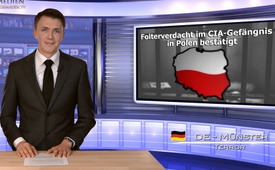 Polen: Folterverdacht im CIA-Gefängnis bestätigt sich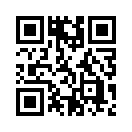 Bewegt sie auch manchmal die Frage, wieso auf der Welt so viele Verbrechen geschehen? Die meisten von ihnen können doch nur geschehen, weil sie im Verborgenen geplant und durchgeführt werden. Wenn die Massenmedien nicht gewillt sind diese verborgenen Verbrechen aufzudecken und das Volk darüber zu informieren, ist es unsere Pflicht nicht zu schweigen und jahrelang Vertuschtes ans Tageslicht zu bringen: Ein Beispiel dafür ist, dass sich der Folterverdacht im CIA-Gefängnis von Polen bestätigt...Hallo liebe Zuschauer, aus dem Studio Münster. Bewegt sie auch manchmal die Frage, wieso auf der Welt so viele Verbrechen geschehen? Die meisten von ihnen können doch nur geschehen, weil sie im Verborgenen geplant und durchgeführt werden. Wenn die Massenmedien nicht gewillt sind diese verborgenen Verbrechen aufzudecken und das Volk darüber zu informieren, ist es unsere Pflicht nicht zu schweigen und jahrelang Vertuschtes ans Tageslicht zu bringen: Ein Beispiel dafür ist, dass sich der Folterverdacht im CIA-Gefängnis von Polen bestätigt.
Am 9. Dezember 2014 veröffentlichte der US-Senat einen Bericht über Folter in  CIA-Gefängnissen. In diesem Bericht ist die Rede von einem  Land, in dem Gefangene festgehalten wurden. Um welches Land es sich dabei konkret handelt, wird nicht genannt. Die in polnischen Medien verbreitete Meinung, dass mit diesem „Land“ Polen gemeint sei, bestätigte sich nun. So gab der frühere polnische Präsident Aleksander Kwasniewski Anfang Dezember 2014 zu, dass Polen der CIA erlaubte, Geheimgefängnisse zu unterhalten. Dass mindestens in einem dieser CIA-Gefängnisse gefoltert wurde, belegen die Berichte zweier Gefangener, die laut US-Senatsbericht im Dezember 2002 in das Land - sprich Polen - gebracht wurden. Nach ihren eigenen Angaben wurden sie dort gefoltert, was der Europäische Gerichtshof für Menschenrechte im Juli 2014 auch anerkannte und Polen zu einer Schadensersatzzahlung von 130.000 bzw. 100.000 Dollar verurteilte.
Wie diese Schadenersatzzahlung zu beurteilen ist, überlassen wir Ihnen, liebe Zuschauer. Helfen Sie mit, unsere Sendungen zu verbreiten damit diese Menschenrechtsverletzungen – die von politischer Ebene gedeckt sind – ans Licht gebracht werden. Ihnen einen Guten Abend und schalten Sie auch morgen wieder ein. Wir brauchen Sie!von aba.Quellen:http://info.kopp-verlag.de/hintergruende/europa/redaktion/schweigegeldcia-bezahlt-polen-fuer-geheimgefaengnisse-im-land.htmlDas könnte Sie auch interessieren:#CIA - – Central Intelligence Agency - www.kla.tv/CIAKla.TV – Die anderen Nachrichten ... frei – unabhängig – unzensiert ...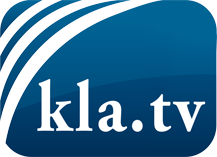 was die Medien nicht verschweigen sollten ...wenig Gehörtes vom Volk, für das Volk ...tägliche News ab 19:45 Uhr auf www.kla.tvDranbleiben lohnt sich!Kostenloses Abonnement mit wöchentlichen News per E-Mail erhalten Sie unter: www.kla.tv/aboSicherheitshinweis:Gegenstimmen werden leider immer weiter zensiert und unterdrückt. Solange wir nicht gemäß den Interessen und Ideologien der Systempresse berichten, müssen wir jederzeit damit rechnen, dass Vorwände gesucht werden, um Kla.TV zu sperren oder zu schaden.Vernetzen Sie sich darum heute noch internetunabhängig!
Klicken Sie hier: www.kla.tv/vernetzungLizenz:    Creative Commons-Lizenz mit Namensnennung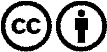 Verbreitung und Wiederaufbereitung ist mit Namensnennung erwünscht! Das Material darf jedoch nicht aus dem Kontext gerissen präsentiert werden. Mit öffentlichen Geldern (GEZ, Serafe, GIS, ...) finanzierte Institutionen ist die Verwendung ohne Rückfrage untersagt. Verstöße können strafrechtlich verfolgt werden.